ד"ר משה נוימן		 	                                  	        Dr. Moshe Neuman רופא שיניים D.M.D., M.S.				           Dental Surgeon, D.M.D., M.S.	מומחה לפריודונטיה - מחלות חניכיים והשתלות שיניים              Periodontist  -  Dental Implants דיפלומט האקדמיה האמריקאית לפריודונטיה      Diplomate of the American Board of Periodontology 28/1/2019הנדון: מר מימון מאיר ת.ז. 051303592 דוח התקנת שתלים עם כיפות מגדט נטול סימוסטטין, אין רגישות לתרופות, לא מעשן, בן 66.צילום הסיטי לפני התקנת השתלים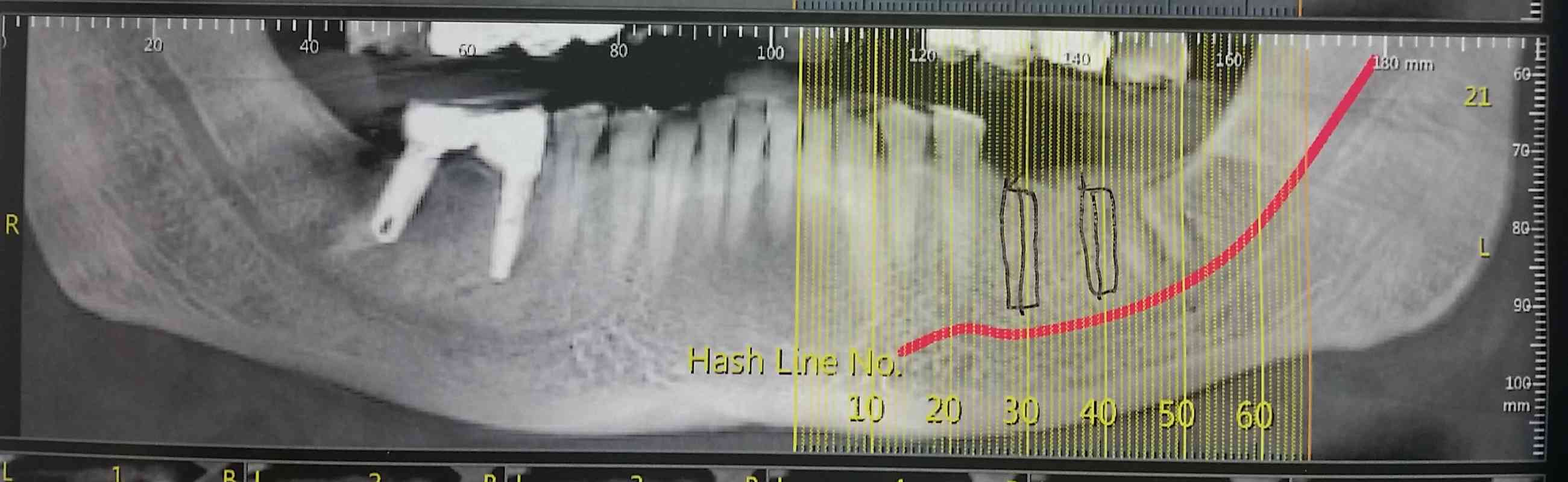 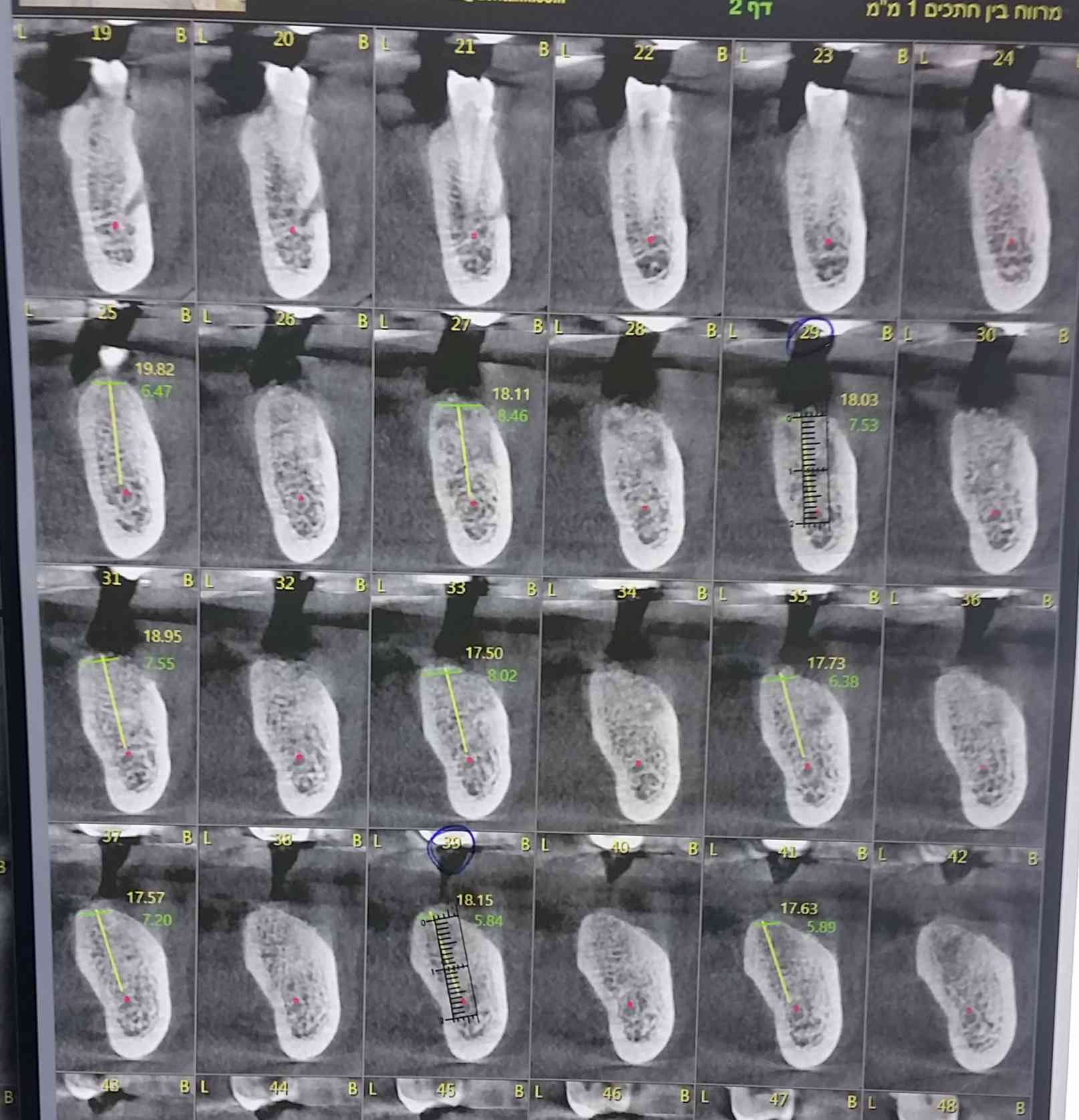 הותקנו 2 שתלים ב- 19/12/2018:שתל 36 – אלפא ביו DFI5*13. 10מ"מ מתוך 13 מ"מ אורך השתל – בתוך עצם רכה 6 חודשים לאחר אוגמנטציה (האוגמנטציה בשימוש בעצם מינרלית (ביואוס) וממברנת אוסאוגרד).שתל 37 – אלפא ביו DFI5*13. להלן צילומים קליניים מהניתוח וצילום PA לאחר התקנת השתלים וכיפות מגדנט: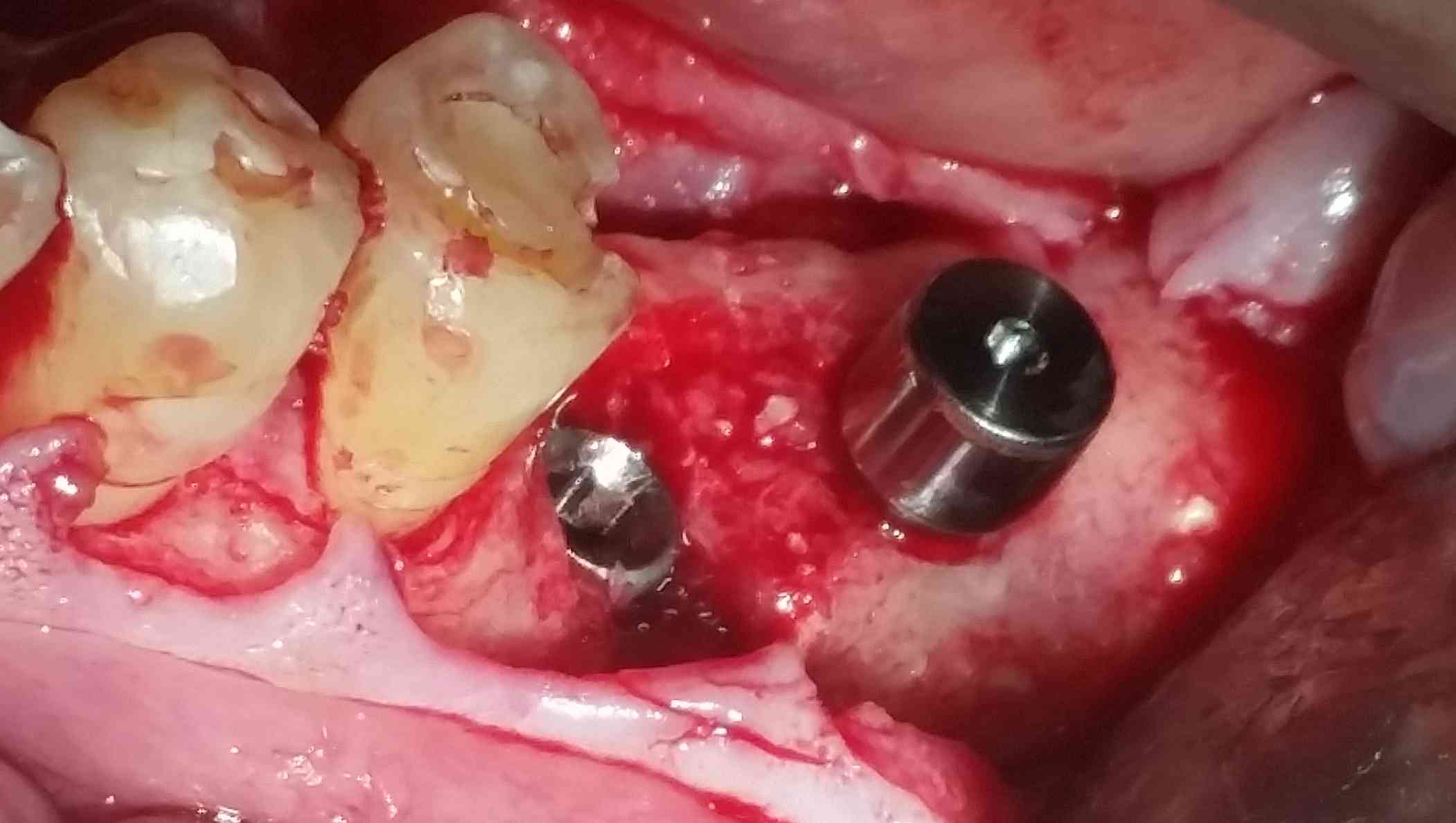 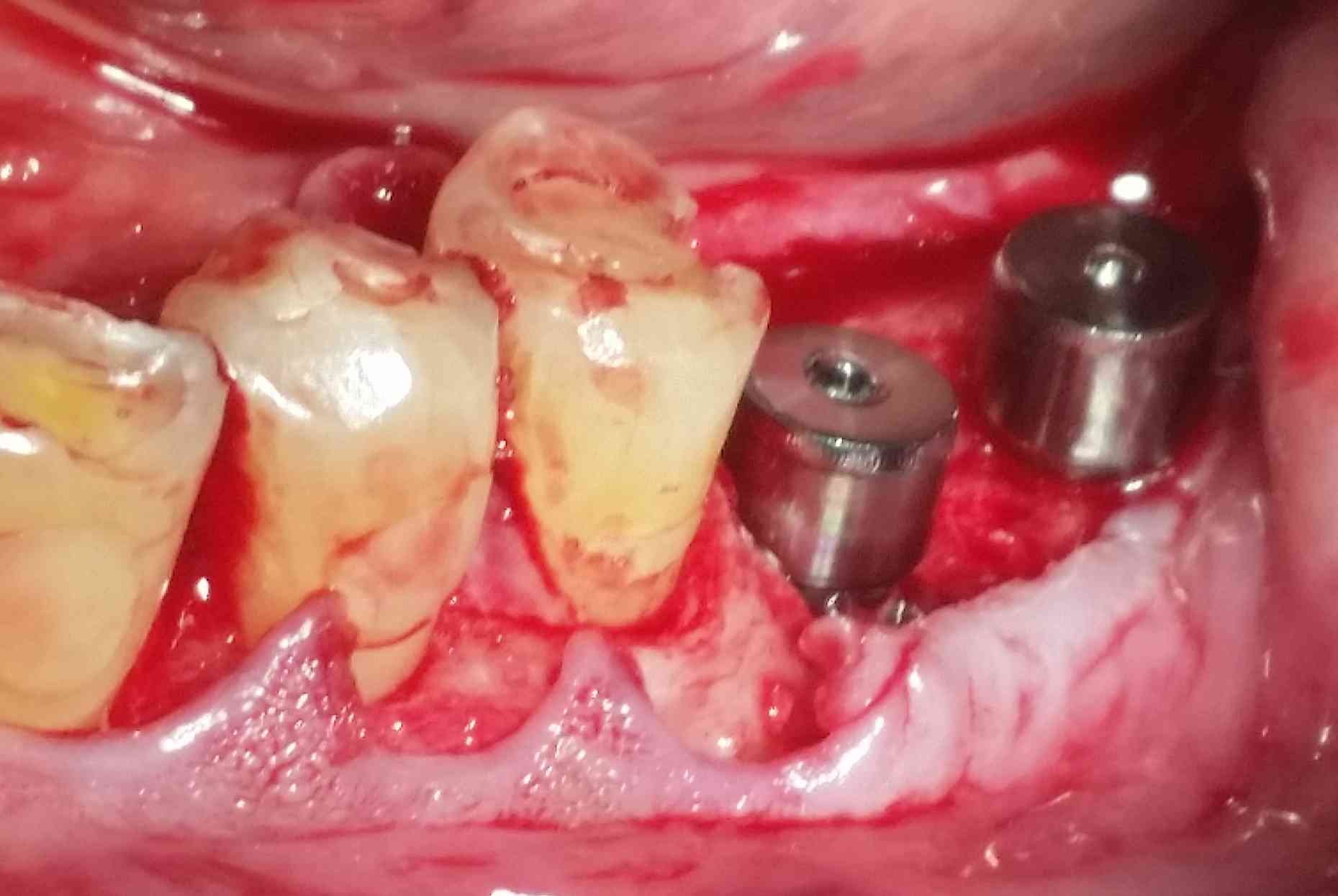 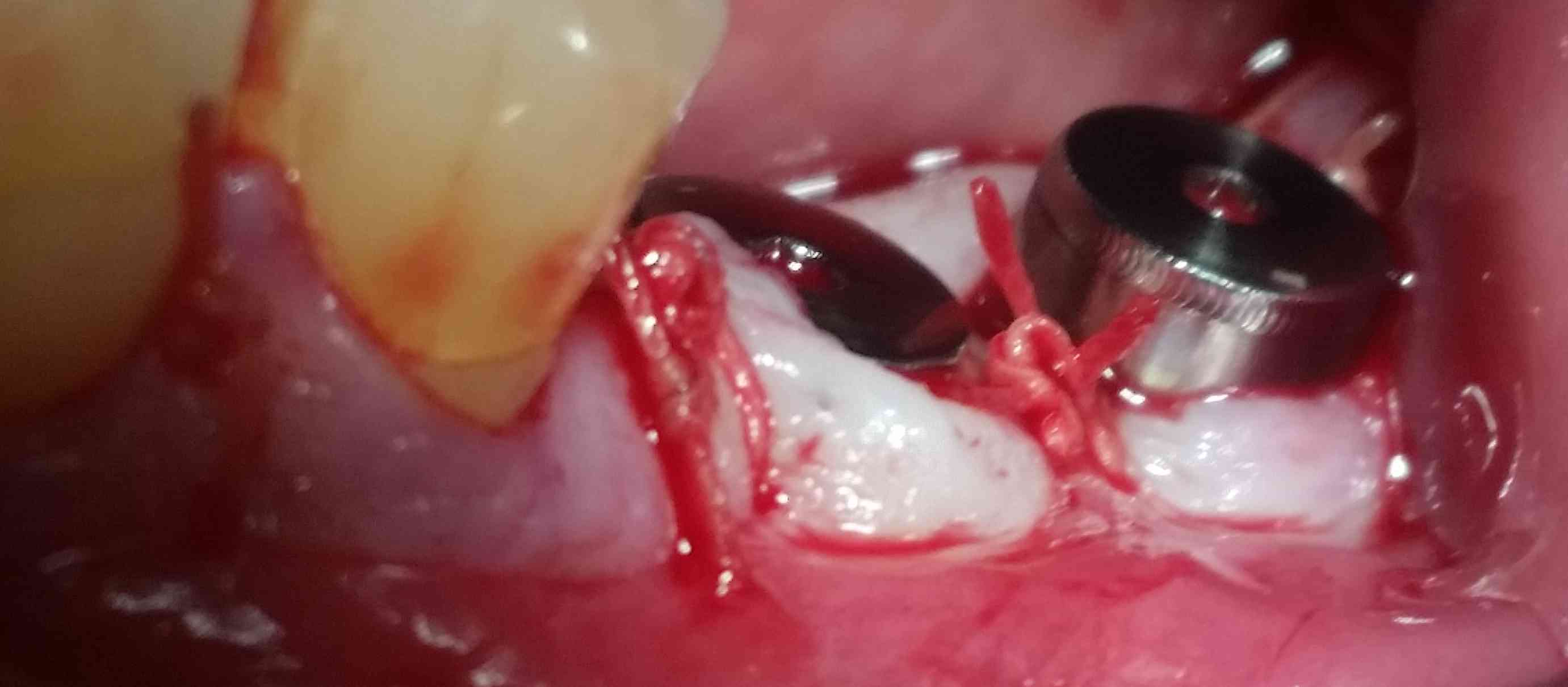 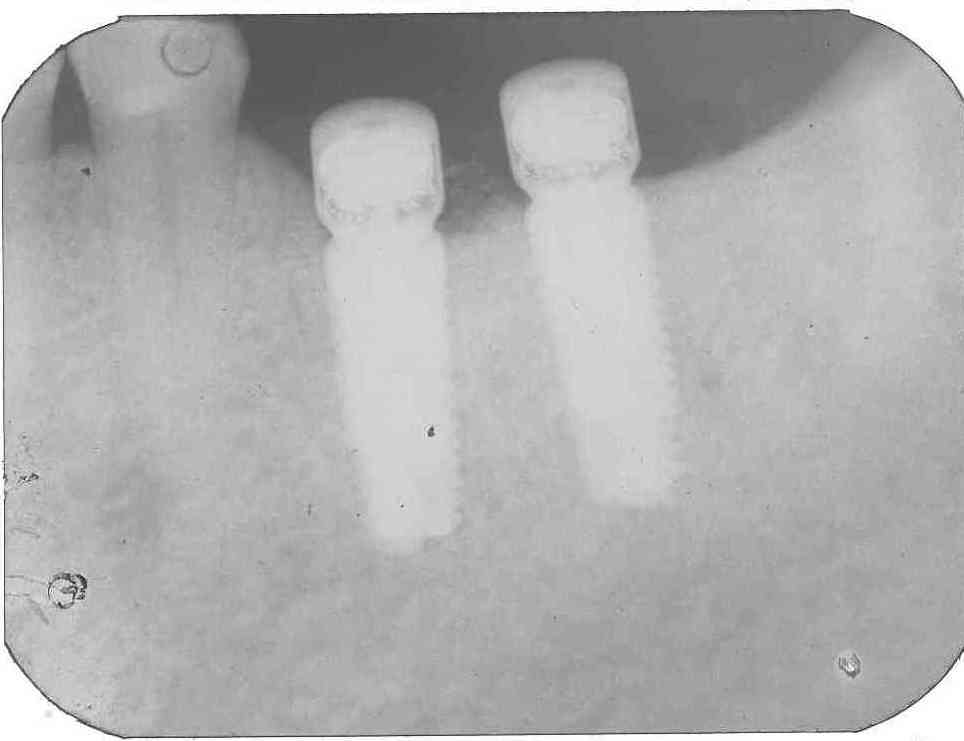 להלן צילומים שבועיים לאחר התקנת השתלים וכיפות מגדנט: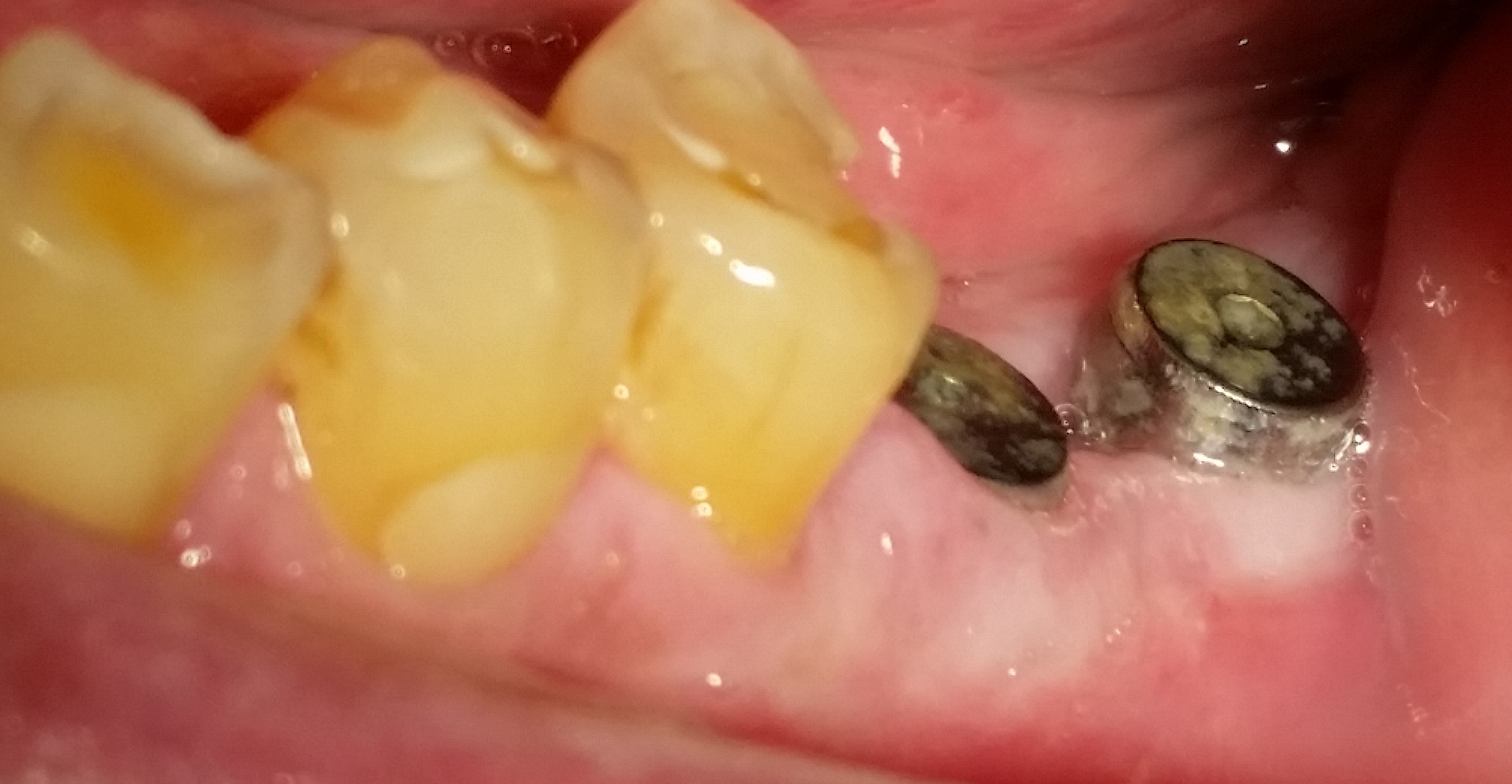 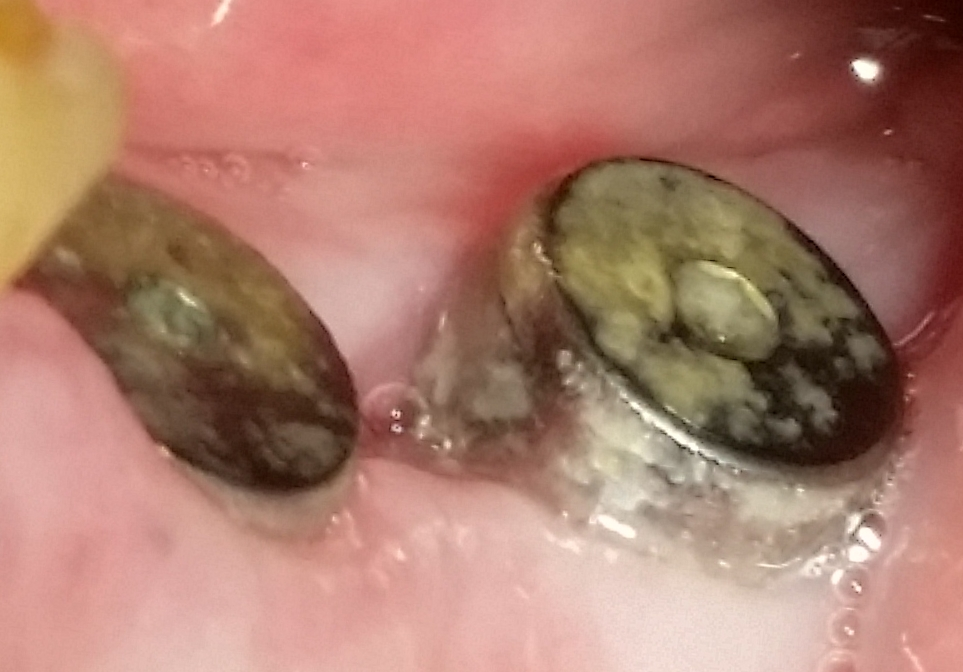 להלן צילומים 4 שבועות לאחר התקנת השתלים וכיפות מגדנט: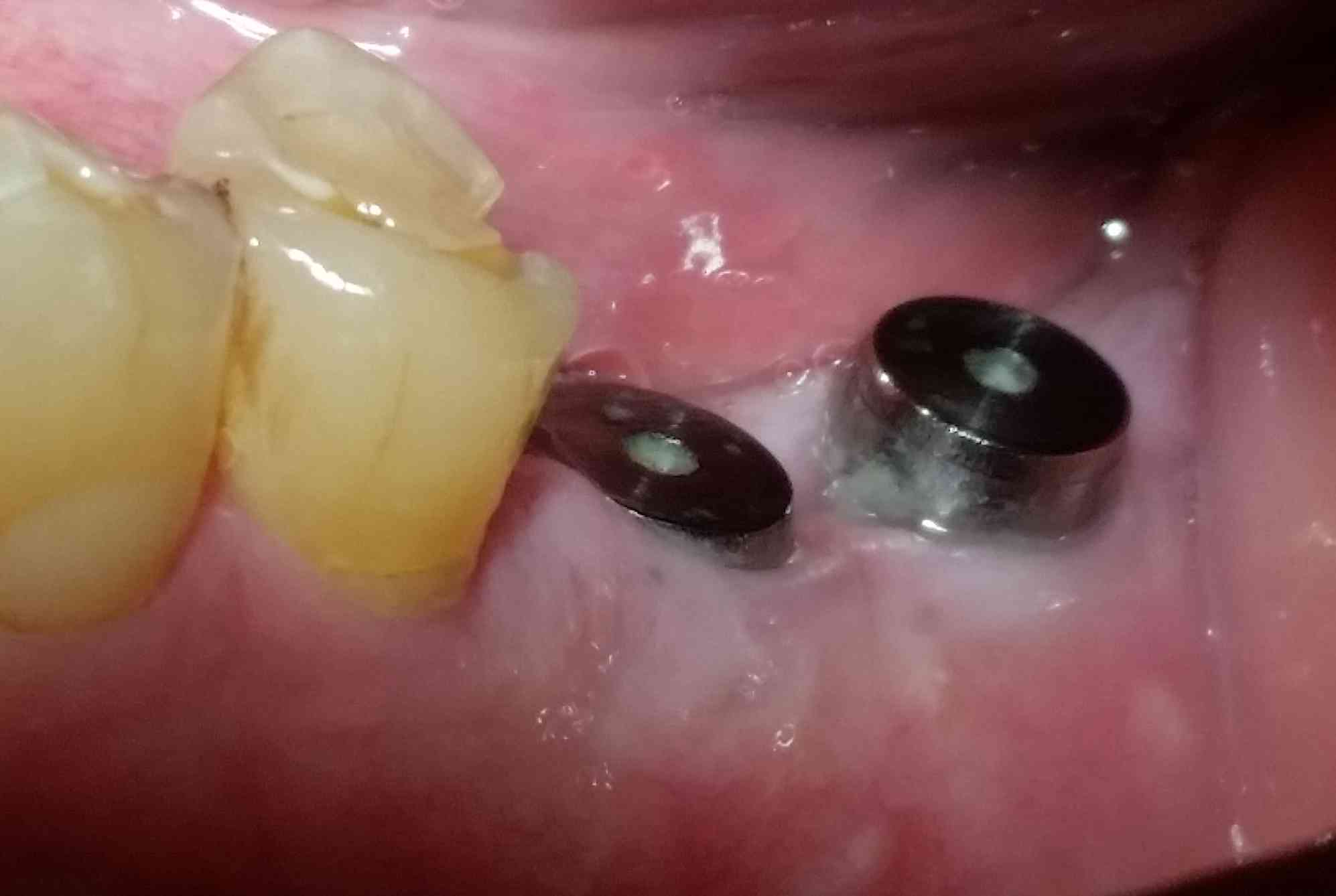 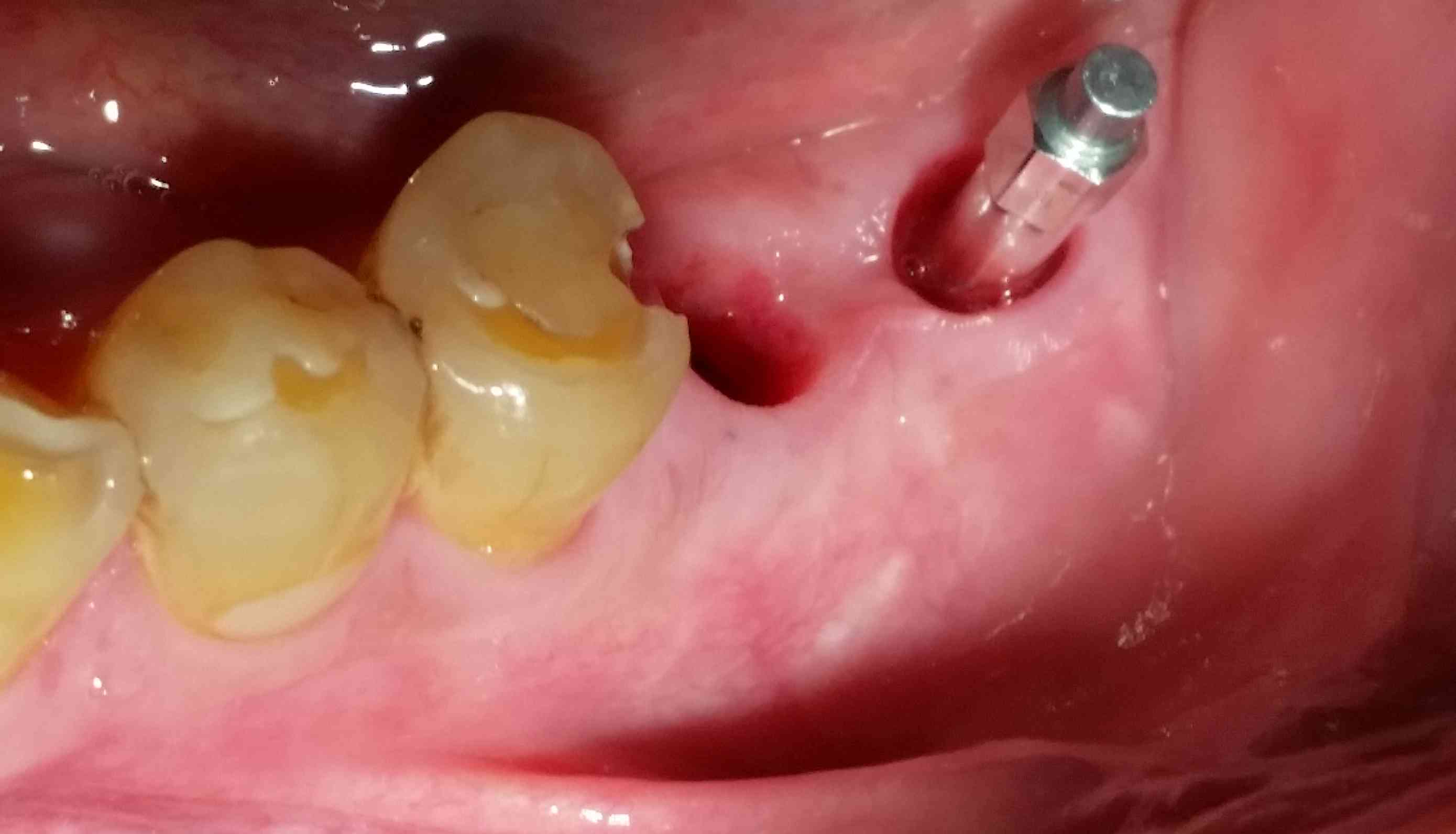 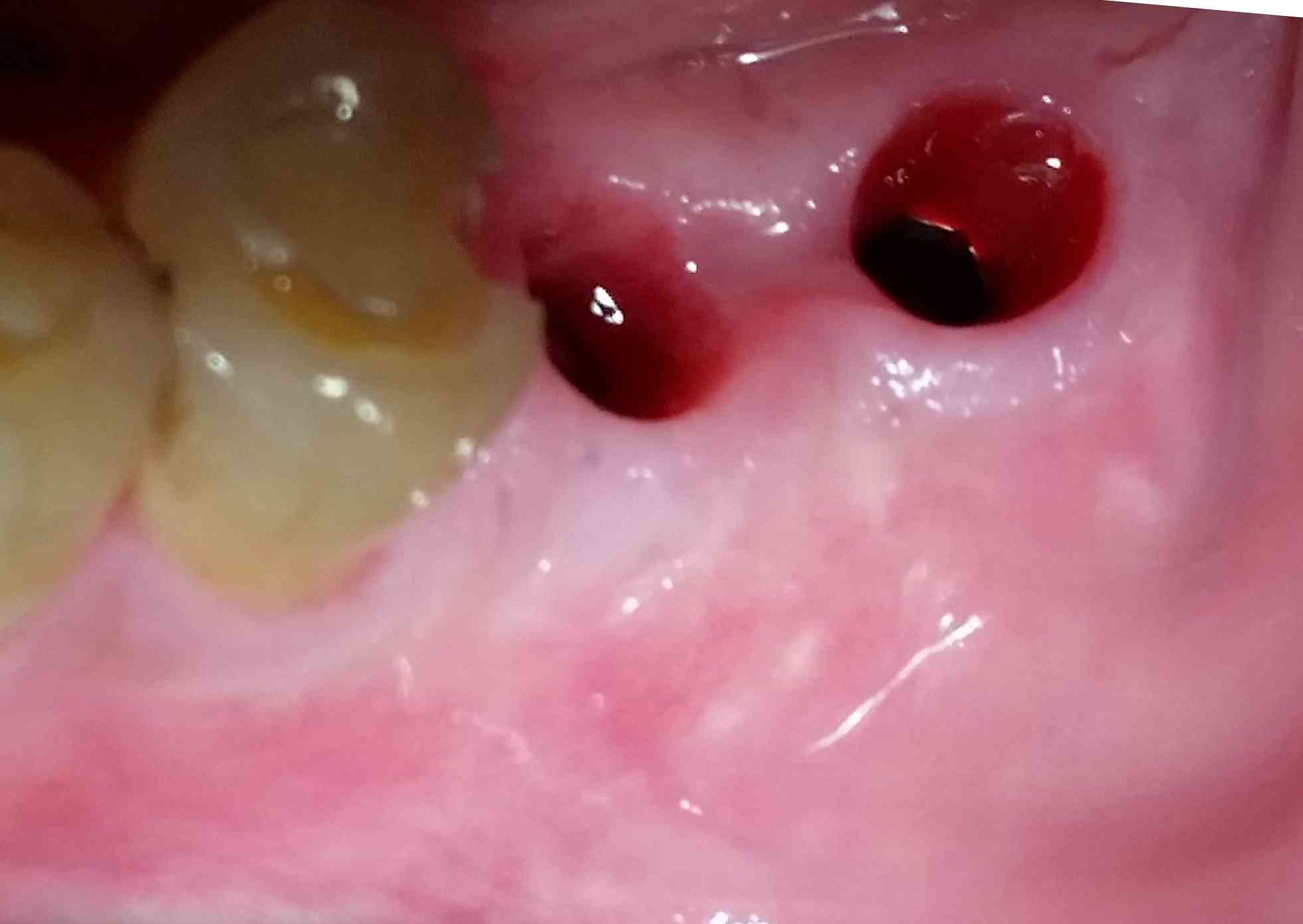 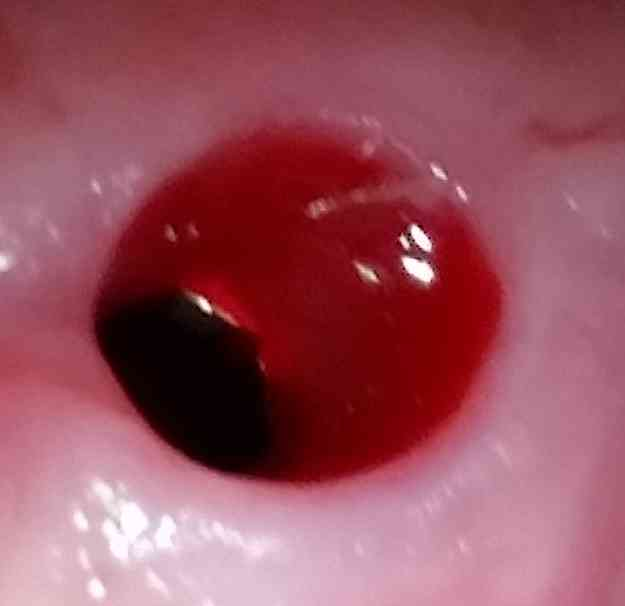 להלן צילומים 6 שבועות לאחר התקנת השתלים וכיפות מגדנט לאחר הפסקת השדה האלקטרומגנטי: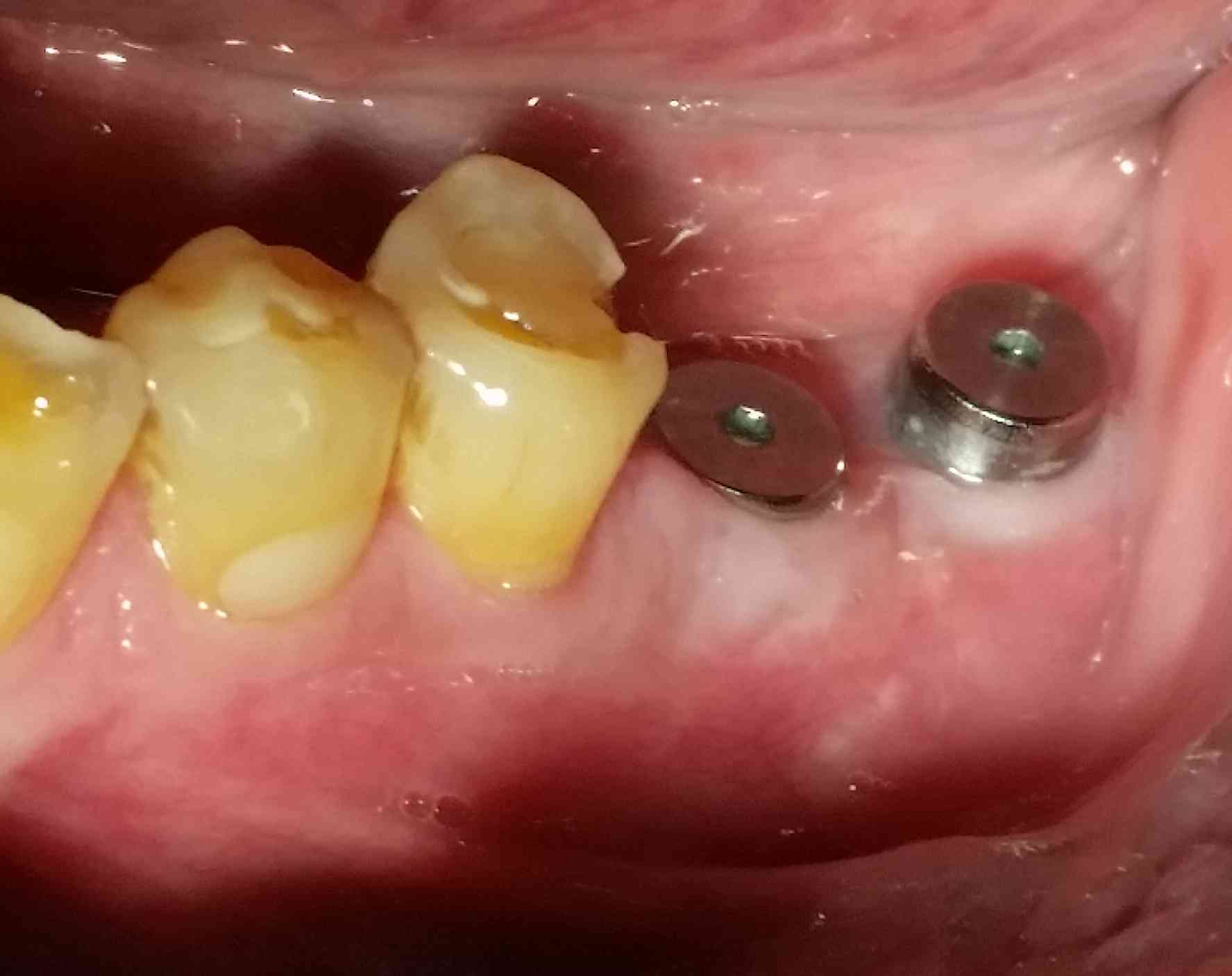 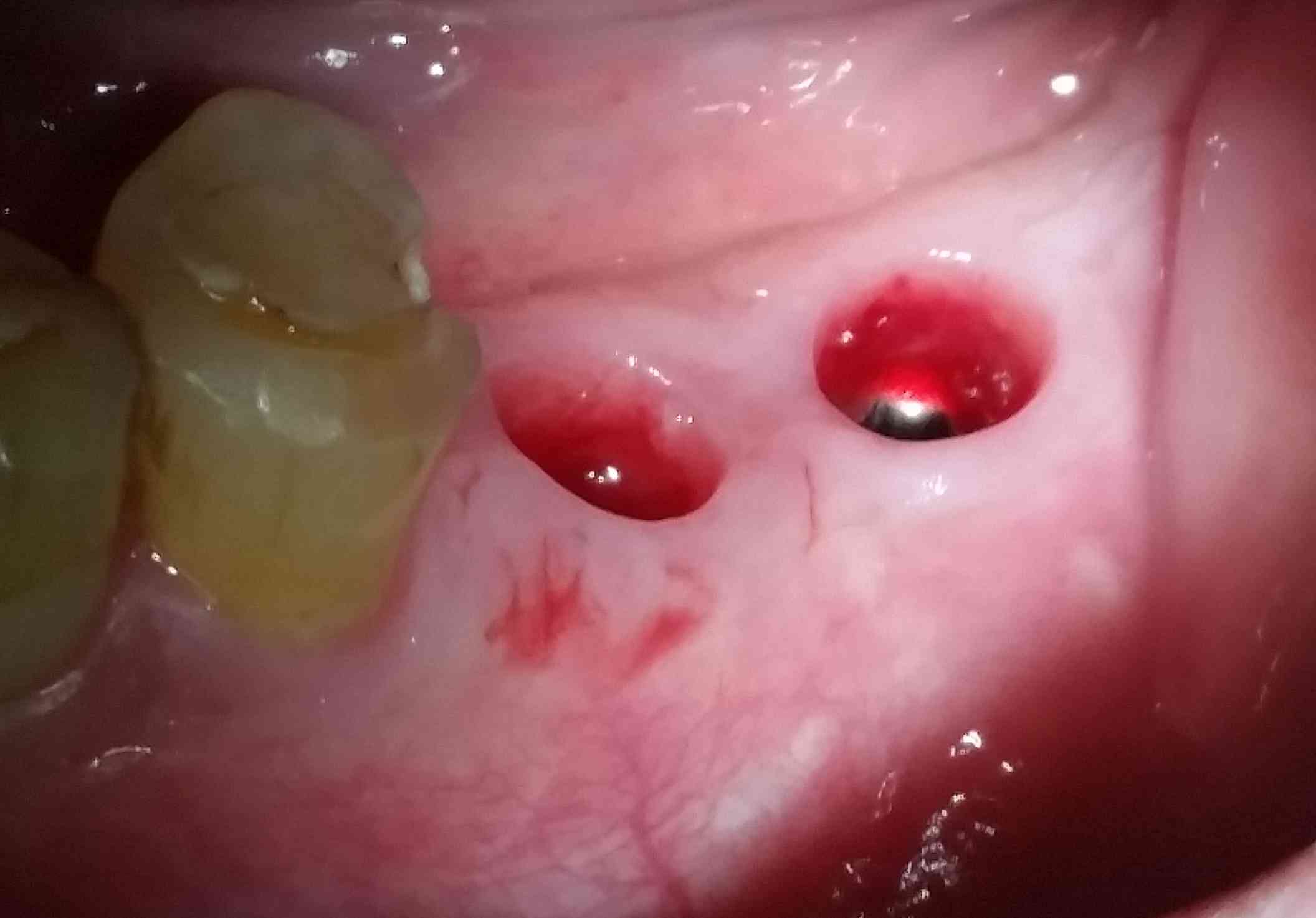 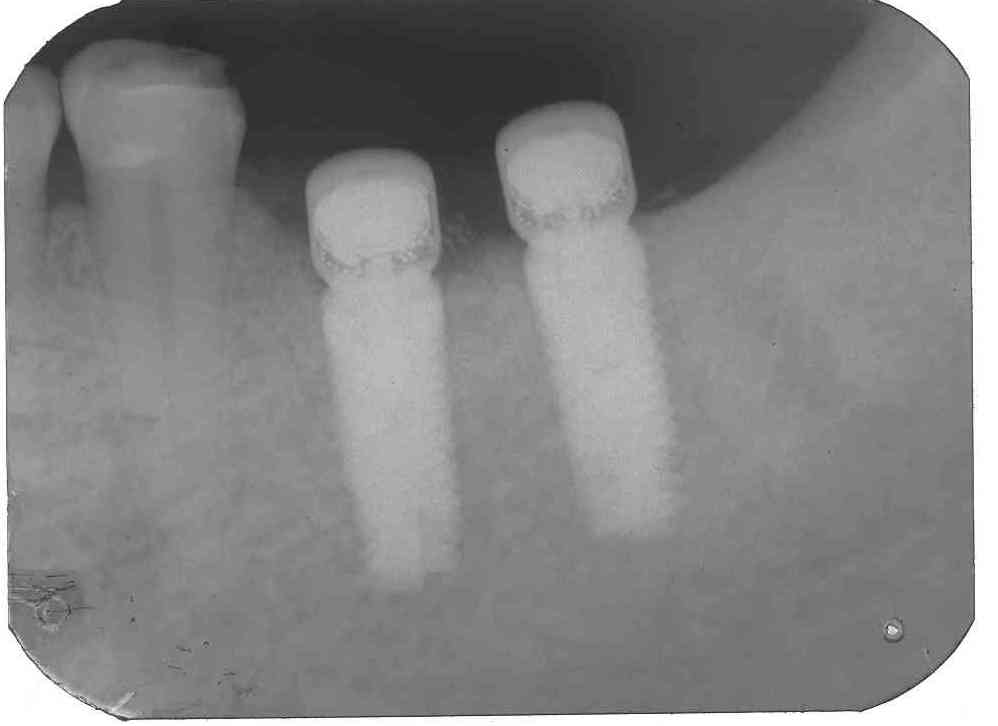 להלן צילומים 8 שבועות לאחר התקנת השתלים וכיפות מגדנט כחודש לאחר הפסקת השדה האלקטרומגנטי: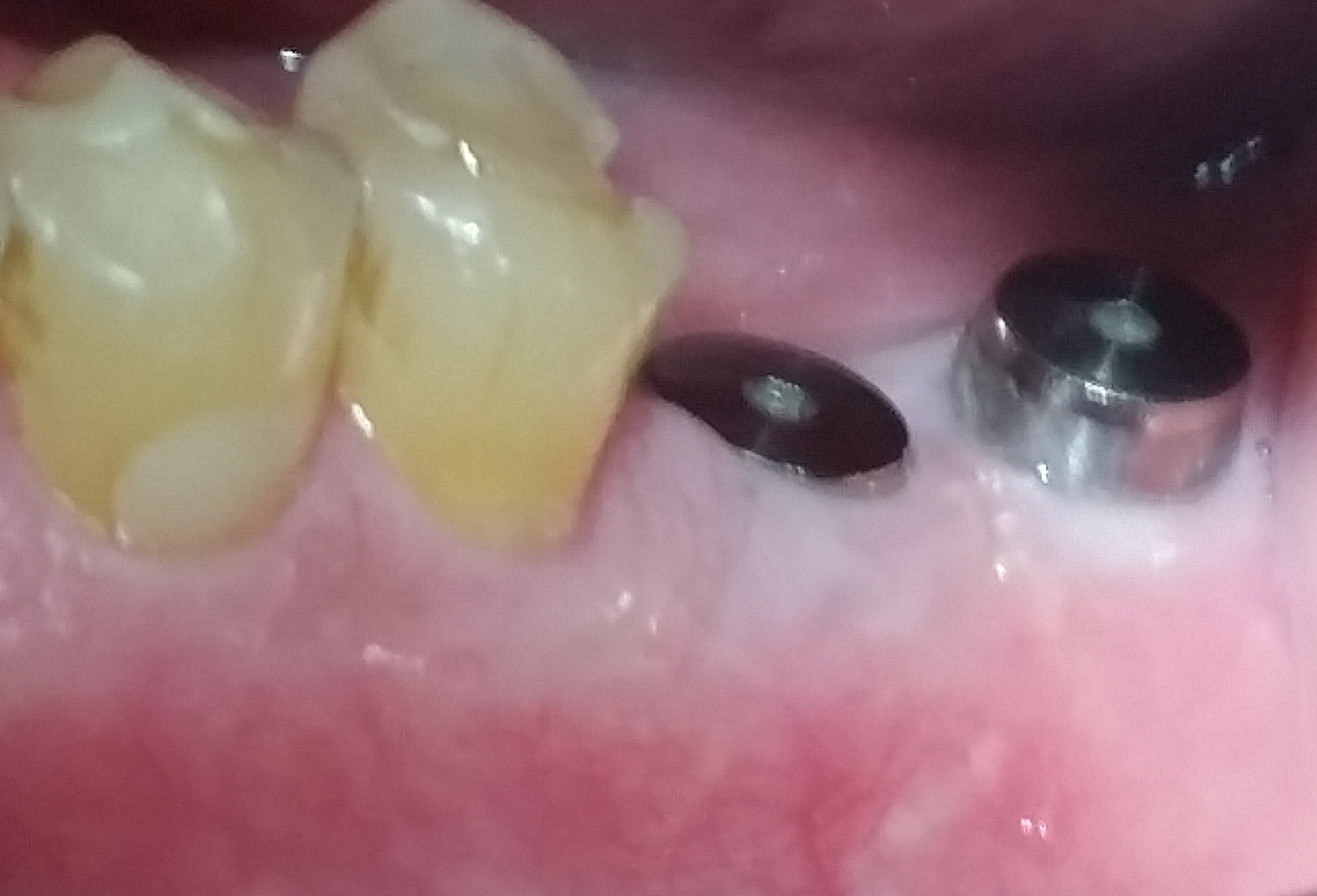 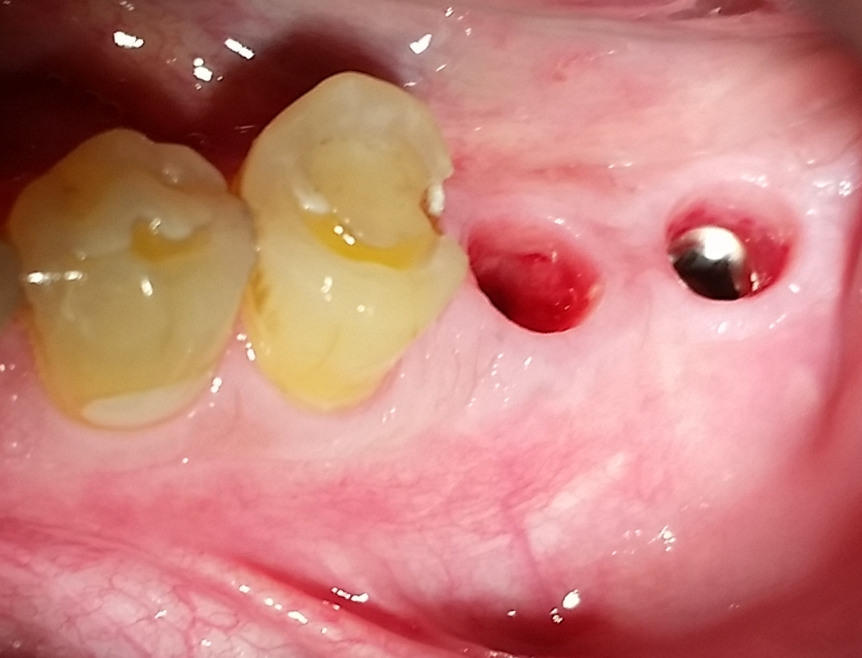 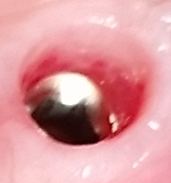 להלן פירוט מדידות ההוסטל: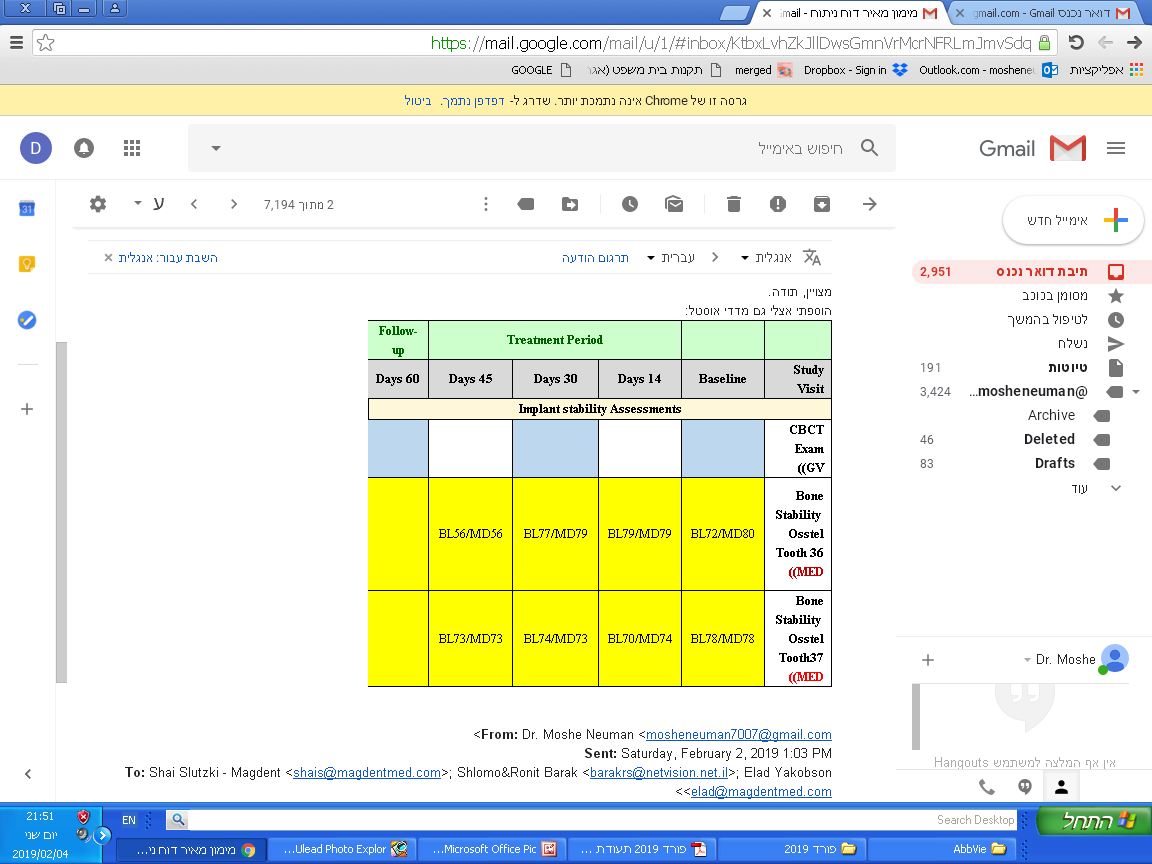  				 בכבוד רב ובברכה,								       דר' משה נוימן								מומחה למחלות חניכיים								 מ.ר. 8551 מ.ר.מ. 0792